                                25.07.2016                         пгт. Рыбная Слобода                   № 55риОб утверждении перечня помещений Исполнительного комитета Рыбно-Слободского муниципального района Республики Татарстан, предназначенных для обработки персональных данных и хранения материальных носителей персональных данных, а также перечня сотрудников, постоянно работающих в данных помещенияхВ целях обеспечения режима обработки персональных данных, в соответствии с Федеральным законом от 27 июля 2006 года №152-ФЗ «О персональных данных», постановлениями Правительства Российской Федерации от 21 марта 2012г. №211 «Об утверждении перечня мер, направленных на обеспечение выполнения обязанностей, предусмотренных Федеральным законом «О персональных данных» и принятыми в соответствии с ним нормативными правовыми актами, операторами, являющимися государственными или муниципальными органами», от 1 ноября 2012 г. №1119 «Об утверждении требований к защите персональных данных при их обработке в информационных системах персональных данных», от 15 сентября 2008 г. №687 «Об утверждении Положения об особенностях обработки, персональных данных, осуществляемой без использования средств автоматизации»:1.Утвердить перечень помещений Исполнительного комитета Рыбно-Слободского муниципального района Республики Татарстан, предназначенных для обработки персональных данных и хранения материальных носителей персональных данных (приложение №1).2.Утвердить перечень сотрудников, постоянно работающих в помещениях, предназначенных для обработки персональных данных и хранения материальных носителей персональных данных (далее – постоянно работающие сотрудники) (приложение №2). 3.Установить, что иные сотрудники, не указанные в пункте 2 настоящего распоряжения, а также посетители допускаются в помещения, предназначенные для обработки персональных данных и хранения материальных носителей персональных данных, только в присутствии постоянно работающих сотрудников.4.Установить, что ответственность за режим безопасности в помещениях, предназначенных для обработки персональных данных и хранения материальных носителей персональных данных, и правильность использования установленных в них технических средств несут постоянно работающие в них сотрудники.5.В нерабочее время помещения, предназначенные для обработки персональных данных и хранения материальных носителей персональных данных, закрываются на ключ. Ответственность за сохранность ключей лежит на сотрудниках, постоянно работающих в помещениях, предназначенных для обработки персональных данных и хранения материальных носителей персональных данных.6.Сотрудники, ответственные за хранение материальных носителей персональных данных, несут персональную ответственность за соблюдение мер по защите от несанкционированного доступа к материальным носителям, содержащим персональные данные.7.Довести настоящее распоряжение до сведения сотрудников Исполнительного комитета Рыбно-Слободского муниципального района Республики Татарстан, а также всех заинтересованных лиц.8.Контроль за исполнением настоящего распоряжения оставляю за собой.Руководитель                                                                                         Р.Х.ХабибуллинИСПОЛНИТЕЛЬНЫЙ КОМИТЕТ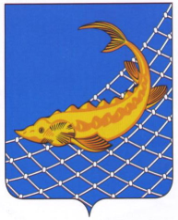 РЫБНО-СЛОБОДСКОГОМУНИЦИПАЛЬНОГО РАЙОНАРЕСПУБЛИКИ ТАТАРСТАН422650, пгт. Рыбная Слобода,ул. Ленина, дом 48ТАТАРСТАН РЕСПУБЛИКАСЫБАЛЫК БИСТӘСЕМУНИЦИПАЛЬ  РАЙОНЫНЫҢБАШКАРМА КОМИТЕТЫ422650, Балык Бистәсе,Ленин урамы, 48 нче йорт,Тел.: (84361) 22113, факс: (84361) 23012, e-mail: balyk-bistage@tatar.ru, сайт: ribnaya-sloboda.tatarstan.ruТел.: (84361) 22113, факс: (84361) 23012, e-mail: balyk-bistage@tatar.ru, сайт: ribnaya-sloboda.tatarstan.ruРАСПОРЯЖЕНИЕБОЕРЫК